Nome attività: caccia al tesoro.Destinatari: classi prime, seconda metà dell’anno. Una variante per le classi seconde potrebbe essere quella di fornire le parole divise in sillabe o in lettere.Ambito: linguistico (con possibili adattamenti trasversali).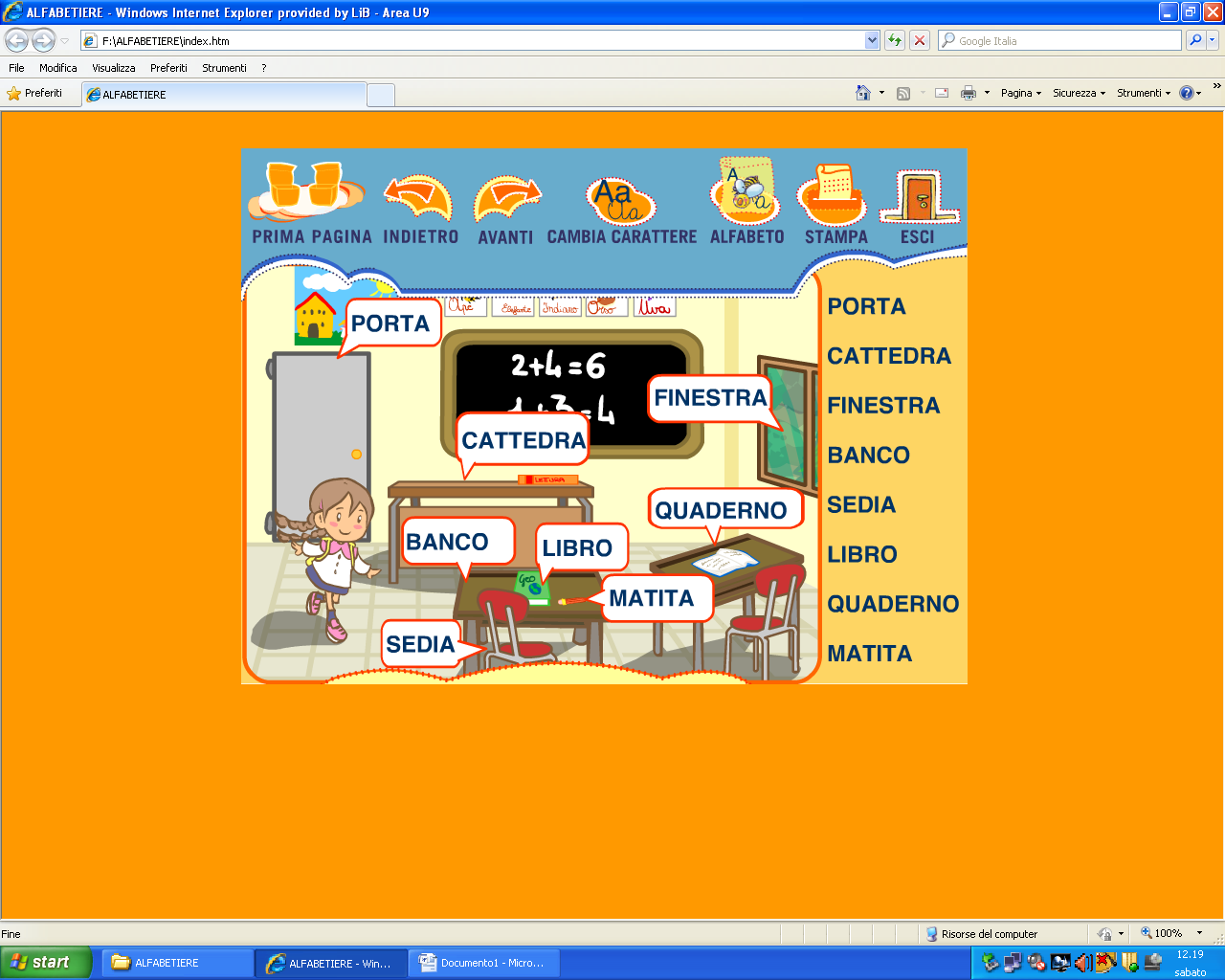 Prendiamo spunto da questa schermata per realizzare un gioco di riconoscimento delle parole della classe e della scuola.  Per fare le squadre diamo a ciascun bambino un cartellino con indicato il nome di un luogo della scuola o di un oggetto riconoscibile ( es. lim, bidelle ria, entrata, lavagna… ) in quei luoghi si ritroveranno 4 o 5 bambini che formeranno la squadra per la caccia al tesoro. In quel luogo troveranno una busta con l’indizio del luogo successivo.  Terminata la caccia al tesoro ci si ritroverà in gruppo per una riflessione sul gioco svolto.